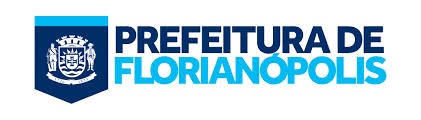 TERMO DE CONSENTIMENTO LIVRE E ESCLARECIDOEu, ___________________________________________________________________________________,Identidade n°_____________________________ declaro ter sido informado (a) sobre os detalhes do processo de reclamação sobre suspeita de exame/serviço prestado com má qualidade que o profissional_____________________________________________________________________________, conselho/SC n° ______________solicitará abertura, para que sejam tomadas as providências cabíveis pelo setor responsável desta Secretaria Municipal de Saúde.Concordo que meus dados/exames sejam enviados para análise pela Comissão de Avaliação de Qualidade de Serviços realizados no SUS, da Secretaria Municipal de Saúde.Florianópolis (SC),________ de___________________de ________.Paciente:____________________________________________________________________________Profissional:__________________________________________________________________________PREFEITURA MUNICIPAL DE FLORIANÓPOLISSECRETARIA MUNICIPAL DE SAÚDEGERÊNCIA DE CONTROLE E AVALIAÇÃO/COMISSÃO DE AVALIAÇÃO DE QUALIDADE DE SERVIÇOS PRESTADOS NO SUSPREFEITURA MUNICIPAL DE FLORIANÓPOLISSECRETARIA MUNICIPAL DE SAÚDEGERÊNCIA DE CONTROLE E AVALIAÇÃO/COMISSÃO DE AVALIAÇÃO DE QUALIDADE DE SERVIÇOS PRESTADOS NO SUSPREFEITURA MUNICIPAL DE FLORIANÓPOLISSECRETARIA MUNICIPAL DE SAÚDEGERÊNCIA DE CONTROLE E AVALIAÇÃO/COMISSÃO DE AVALIAÇÃO DE QUALIDADE DE SERVIÇOS PRESTADOS NO SUSFORMULÁRIO DE RECLAMAÇÃO DE EXAMES/PROCEDIMENTOSFORMULÁRIO DE RECLAMAÇÃO DE EXAMES/PROCEDIMENTOSFORMULÁRIO DE RECLAMAÇÃO DE EXAMES/PROCEDIMENTOSFORMULÁRIO DE RECLAMAÇÃO DE EXAMES/PROCEDIMENTOSDE:DE:DE:DATA:EMAIL:EMAIL:EMAIL:TELEFONE:TIPO DE EXAME/PROCEDIMENTO:TIPO DE EXAME/PROCEDIMENTO:TIPO DE EXAME/PROCEDIMENTO:TIPO DE EXAME/PROCEDIMENTO:PRESTADOR EXECUTANTE:PRESTADOR EXECUTANTE:PRESTADOR EXECUTANTE:PRESTADOR EXECUTANTE:DATA(S):DATA(S):DATA(S):DATA(S): NOME(S) DO(S) PACIENTE(S), DATA DE NASCIMENTO E NOME DA MÃE OU CNS: NOME(S) DO(S) PACIENTE(S), DATA DE NASCIMENTO E NOME DA MÃE OU CNS: NOME(S) DO(S) PACIENTE(S), DATA DE NASCIMENTO E NOME DA MÃE OU CNS: NOME(S) DO(S) PACIENTE(S), DATA DE NASCIMENTO E NOME DA MÃE OU CNS:JUSTIFICATIVA:JUSTIFICATIVA:JUSTIFICATIVA:JUSTIFICATIVA:EXAMES DE COMPARAÇÃO:EXAMES DE COMPARAÇÃO:EXAMES DE COMPARAÇÃO:EXAMES DE COMPARAÇÃO:ORIENTAÇÕES:Este formulário destina-se ao registro de reclamações dos exames e outros procedimentos realizados na rede própria e/ou contratualizada sob gestão do Município de Florianópolis;PREENCHER TODOS OS CAMPOS ACIMA (inclusive os dados de contato para o retorno das informações);EMBASAR A JUSTIFICATIVA tecnicamente, pormenorizando o motivo da suspeita de má qualidade;Assinar (paciente e profissional) TERMO DE CONSENTIMENTO LIVRE E ESCLARECIDO. ANEXAR o(s) exame(s) reclamado(s) e o(s) de comparação, quando houver, em forma de CÓPIA IDENTIFICÁVEL.PARA EXAMES LABORATORIAIS: anexar também exames anteriores, ou histórico no prontuário, que auxiliem na identificação de um padrão bioquímico prévio;Juntar o maior número possível de exames suspeitos que tenham ocorrido com um mesmo executante, para uma melhor robustez na análise das evidências pela comissão supracitada;Encaminhar este formulário – via e-mail para comissaodequalidadesms@gmail.comMaiores dúvidas ligar para a Gerência de Controle e Avaliação- 3239 1596.ORIENTAÇÕES:Este formulário destina-se ao registro de reclamações dos exames e outros procedimentos realizados na rede própria e/ou contratualizada sob gestão do Município de Florianópolis;PREENCHER TODOS OS CAMPOS ACIMA (inclusive os dados de contato para o retorno das informações);EMBASAR A JUSTIFICATIVA tecnicamente, pormenorizando o motivo da suspeita de má qualidade;Assinar (paciente e profissional) TERMO DE CONSENTIMENTO LIVRE E ESCLARECIDO. ANEXAR o(s) exame(s) reclamado(s) e o(s) de comparação, quando houver, em forma de CÓPIA IDENTIFICÁVEL.PARA EXAMES LABORATORIAIS: anexar também exames anteriores, ou histórico no prontuário, que auxiliem na identificação de um padrão bioquímico prévio;Juntar o maior número possível de exames suspeitos que tenham ocorrido com um mesmo executante, para uma melhor robustez na análise das evidências pela comissão supracitada;Encaminhar este formulário – via e-mail para comissaodequalidadesms@gmail.comMaiores dúvidas ligar para a Gerência de Controle e Avaliação- 3239 1596.ORIENTAÇÕES:Este formulário destina-se ao registro de reclamações dos exames e outros procedimentos realizados na rede própria e/ou contratualizada sob gestão do Município de Florianópolis;PREENCHER TODOS OS CAMPOS ACIMA (inclusive os dados de contato para o retorno das informações);EMBASAR A JUSTIFICATIVA tecnicamente, pormenorizando o motivo da suspeita de má qualidade;Assinar (paciente e profissional) TERMO DE CONSENTIMENTO LIVRE E ESCLARECIDO. ANEXAR o(s) exame(s) reclamado(s) e o(s) de comparação, quando houver, em forma de CÓPIA IDENTIFICÁVEL.PARA EXAMES LABORATORIAIS: anexar também exames anteriores, ou histórico no prontuário, que auxiliem na identificação de um padrão bioquímico prévio;Juntar o maior número possível de exames suspeitos que tenham ocorrido com um mesmo executante, para uma melhor robustez na análise das evidências pela comissão supracitada;Encaminhar este formulário – via e-mail para comissaodequalidadesms@gmail.comMaiores dúvidas ligar para a Gerência de Controle e Avaliação- 3239 1596.ORIENTAÇÕES:Este formulário destina-se ao registro de reclamações dos exames e outros procedimentos realizados na rede própria e/ou contratualizada sob gestão do Município de Florianópolis;PREENCHER TODOS OS CAMPOS ACIMA (inclusive os dados de contato para o retorno das informações);EMBASAR A JUSTIFICATIVA tecnicamente, pormenorizando o motivo da suspeita de má qualidade;Assinar (paciente e profissional) TERMO DE CONSENTIMENTO LIVRE E ESCLARECIDO. ANEXAR o(s) exame(s) reclamado(s) e o(s) de comparação, quando houver, em forma de CÓPIA IDENTIFICÁVEL.PARA EXAMES LABORATORIAIS: anexar também exames anteriores, ou histórico no prontuário, que auxiliem na identificação de um padrão bioquímico prévio;Juntar o maior número possível de exames suspeitos que tenham ocorrido com um mesmo executante, para uma melhor robustez na análise das evidências pela comissão supracitada;Encaminhar este formulário – via e-mail para comissaodequalidadesms@gmail.comMaiores dúvidas ligar para a Gerência de Controle e Avaliação- 3239 1596.ASSINATURA*:ASSINATURA*:CARIMBO:CARIMBO:*Este reclamante solicita ser representado por esta Comissão para a preservação de seu nome perante o denunciado durante a tramitação do processo de denúncia.*Este reclamante solicita ser representado por esta Comissão para a preservação de seu nome perante o denunciado durante a tramitação do processo de denúncia.*Este reclamante solicita ser representado por esta Comissão para a preservação de seu nome perante o denunciado durante a tramitação do processo de denúncia.*Este reclamante solicita ser representado por esta Comissão para a preservação de seu nome perante o denunciado durante a tramitação do processo de denúncia.